Napomene:Izvještaj o namjenskom utrošku sredstava dodijeljenih iz Budžet općine Doboj istok za 2024. godinu dostavlja se isključivo prema ovom obrascu.Korisnik sredstava obavezno popunjava rubrike Obrasca izvještaja, zaokružuje/obilježava ponuđene opcije upita, a odgovara za vjerodostojnost svih unesenih podataka. Samo ovako uneseni podaci će se koristiti prilikom vrednovanja opravdanosti korištenih sredstava. U prilogu ovog izvještaja OBAVEZNO dostaviti finansijsko-knjigovodstvenu dokumentaciju  (fakture, situacije, odluke, putni nalozi, izvod iz banke i drugo) na osnovu koje je izvršeno plaćanje, sa dokazima o uplati, za troškove koji su definisani ugovorom. Svi dokumenti koji se dostavljaju u svrhu pravdanja namjenskog utroška sredstava moraju biti original, ovjerena kopija ili kopije ovjerene pečatom sportske organizacije.U prilogu ovog izvještaja obavezno dostaviti jedan od arhivskih oblika, kojim se dokazuje isticanje podrške Općine Doboj Istok (fotografije, brošure, isječke iz štampanih medija, audio ili video snimke sa elektronskih medija). Izvještaj OBAVEZNO potpisuje i ovjerava ovlašteno lice.U slučaju da prilikom popunjavanja Obrasca izvještaja o utrošku sredstava postoji potreba za dodatnim prostorom, Korisnici sredstava koji preuzmu Obarazac izvještaja u elektronskoj formi redove mogu proširivati po potrebi, dok se za Obrazac izvještaja o utrošku sredstava u pisanoj formi, u slučaju potrebe, može koristiti dodatni list papira na kojem će se navesti naziv podataka (prva kolona) koji se dopunjava. Svaki dodatni list mora biti sa potpisom i pečatom.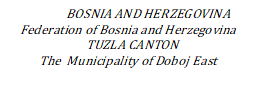 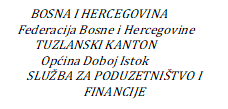 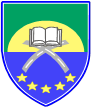 Doboj Istok,  Trg Alije Izetbegovića  br. 1, tel.: ++387 35 720-421    e-mail: izvodinlb@opcinadobojistok.ba IZVJEŠTAJ O UTROŠKU  DODIJELJENIH  BUDŽETSKIH SREDSTAVA ZA 2024. GODINU Doboj Istok,  Trg Alije Izetbegovića  br. 1, tel.: ++387 35 720-421    e-mail: izvodinlb@opcinadobojistok.ba IZVJEŠTAJ O UTROŠKU  DODIJELJENIH  BUDŽETSKIH SREDSTAVA ZA 2024. GODINU Doboj Istok,  Trg Alije Izetbegovića  br. 1, tel.: ++387 35 720-421    e-mail: izvodinlb@opcinadobojistok.ba IZVJEŠTAJ O UTROŠKU  DODIJELJENIH  BUDŽETSKIH SREDSTAVA ZA 2024. GODINU Doboj Istok,  Trg Alije Izetbegovića  br. 1, tel.: ++387 35 720-421    e-mail: izvodinlb@opcinadobojistok.ba IZVJEŠTAJ O UTROŠKU  DODIJELJENIH  BUDŽETSKIH SREDSTAVA ZA 2024. GODINU Doboj Istok,  Trg Alije Izetbegovića  br. 1, tel.: ++387 35 720-421    e-mail: izvodinlb@opcinadobojistok.ba IZVJEŠTAJ O UTROŠKU  DODIJELJENIH  BUDŽETSKIH SREDSTAVA ZA 2024. GODINU Doboj Istok,  Trg Alije Izetbegovića  br. 1, tel.: ++387 35 720-421    e-mail: izvodinlb@opcinadobojistok.ba IZVJEŠTAJ O UTROŠKU  DODIJELJENIH  BUDŽETSKIH SREDSTAVA ZA 2024. GODINU Doboj Istok,  Trg Alije Izetbegovića  br. 1, tel.: ++387 35 720-421    e-mail: izvodinlb@opcinadobojistok.ba IZVJEŠTAJ O UTROŠKU  DODIJELJENIH  BUDŽETSKIH SREDSTAVA ZA 2024. GODINU Doboj Istok,  Trg Alije Izetbegovića  br. 1, tel.: ++387 35 720-421    e-mail: izvodinlb@opcinadobojistok.ba IZVJEŠTAJ O UTROŠKU  DODIJELJENIH  BUDŽETSKIH SREDSTAVA ZA 2024. GODINU Doboj Istok,  Trg Alije Izetbegovića  br. 1, tel.: ++387 35 720-421    e-mail: izvodinlb@opcinadobojistok.ba IZVJEŠTAJ O UTROŠKU  DODIJELJENIH  BUDŽETSKIH SREDSTAVA ZA 2024. GODINU Doboj Istok,  Trg Alije Izetbegovića  br. 1, tel.: ++387 35 720-421    e-mail: izvodinlb@opcinadobojistok.ba IZVJEŠTAJ O UTROŠKU  DODIJELJENIH  BUDŽETSKIH SREDSTAVA ZA 2024. GODINU Doboj Istok,  Trg Alije Izetbegovića  br. 1, tel.: ++387 35 720-421    e-mail: izvodinlb@opcinadobojistok.ba IZVJEŠTAJ O UTROŠKU  DODIJELJENIH  BUDŽETSKIH SREDSTAVA ZA 2024. GODINU Doboj Istok,  Trg Alije Izetbegovića  br. 1, tel.: ++387 35 720-421    e-mail: izvodinlb@opcinadobojistok.ba IZVJEŠTAJ O UTROŠKU  DODIJELJENIH  BUDŽETSKIH SREDSTAVA ZA 2024. GODINU Doboj Istok,  Trg Alije Izetbegovića  br. 1, tel.: ++387 35 720-421    e-mail: izvodinlb@opcinadobojistok.ba IZVJEŠTAJ O UTROŠKU  DODIJELJENIH  BUDŽETSKIH SREDSTAVA ZA 2024. GODINU Doboj Istok,  Trg Alije Izetbegovića  br. 1, tel.: ++387 35 720-421    e-mail: izvodinlb@opcinadobojistok.ba IZVJEŠTAJ O UTROŠKU  DODIJELJENIH  BUDŽETSKIH SREDSTAVA ZA 2024. GODINU Doboj Istok,  Trg Alije Izetbegovića  br. 1, tel.: ++387 35 720-421    e-mail: izvodinlb@opcinadobojistok.ba IZVJEŠTAJ O UTROŠKU  DODIJELJENIH  BUDŽETSKIH SREDSTAVA ZA 2024. GODINU Doboj Istok,  Trg Alije Izetbegovića  br. 1, tel.: ++387 35 720-421    e-mail: izvodinlb@opcinadobojistok.ba IZVJEŠTAJ O UTROŠKU  DODIJELJENIH  BUDŽETSKIH SREDSTAVA ZA 2024. GODINU Naziv pravnog lica Ime i prezime odgovornog licaAdresa,poštanski broj i sjedište  pravnog licaTelefon / fax / e – mailNaziv banke-filijale u kojoj je otvoren transakcijski račun i adresaIdentifikacioni broj (ID broj) Broj ugovora o dodjeli sredstavaPeriod za koji se sredstva pravdaju ( kvartal) : Ukupan iznos odobrenih sredstava u 2024 godini :Iznos sredstava uplaćen do izrade izvještaja :Ukupan iznos utrošenih sredstava do izrade izvještaja : Iznos neutrošenih sredstvava do izrade izvještaja : Oblast korištenja odobrenih sredstavasport,kulturaBoračka udruženjaSocijalna zaštitaobarazovanjezaštita i spašavanjeostalosport,kulturaBoračka udruženjaSocijalna zaštitaobarazovanjezaštita i spašavanjeostalosport,kulturaBoračka udruženjaSocijalna zaštitaobarazovanjezaštita i spašavanjeostalosport,kulturaBoračka udruženjaSocijalna zaštitaobarazovanjezaštita i spašavanjeostalosport,kulturaBoračka udruženjaSocijalna zaštitaobarazovanjezaštita i spašavanjeostalosport,kulturaBoračka udruženjaSocijalna zaštitaobarazovanjezaštita i spašavanjeostalosport,kulturaBoračka udruženjaSocijalna zaštitaobarazovanjezaštita i spašavanjeostalosport,kulturaBoračka udruženjaSocijalna zaštitaobarazovanjezaštita i spašavanjeostalosport,kulturaBoračka udruženjaSocijalna zaštitaobarazovanjezaštita i spašavanjeostalosport,kulturaBoračka udruženjaSocijalna zaštitaobarazovanjezaštita i spašavanjeostalosport,kulturaBoračka udruženjaSocijalna zaštitaobarazovanjezaštita i spašavanjeostalosport,kulturaBoračka udruženjaSocijalna zaštitaobarazovanjezaštita i spašavanjeostalosport,kulturaBoračka udruženjaSocijalna zaštitaobarazovanjezaštita i spašavanjeostalosport,kulturaBoračka udruženjaSocijalna zaštitaobarazovanjezaštita i spašavanjeostalosport,kulturaBoračka udruženjaSocijalna zaštitaobarazovanjezaštita i spašavanjeostaloProvedene aktivnosti – Narativni izvještaj(Opišite aktivnosti koje su sprovedene na realizaciji projekta u svrhu kojeg ste utrošili odobrena sredstva. Posebno se osvrnite na interes javnosti za program/projekat i medijsku zastupljenost programa/projekta)Provedene aktivnosti – Narativni izvještaj(Opišite aktivnosti koje su sprovedene na realizaciji projekta u svrhu kojeg ste utrošili odobrena sredstva. Posebno se osvrnite na interes javnosti za program/projekat i medijsku zastupljenost programa/projekta)Provedene aktivnosti – Narativni izvještaj(Opišite aktivnosti koje su sprovedene na realizaciji projekta u svrhu kojeg ste utrošili odobrena sredstva. Posebno se osvrnite na interes javnosti za program/projekat i medijsku zastupljenost programa/projekta)Provedene aktivnosti – Narativni izvještaj(Opišite aktivnosti koje su sprovedene na realizaciji projekta u svrhu kojeg ste utrošili odobrena sredstva. Posebno se osvrnite na interes javnosti za program/projekat i medijsku zastupljenost programa/projekta)Provedene aktivnosti – Narativni izvještaj(Opišite aktivnosti koje su sprovedene na realizaciji projekta u svrhu kojeg ste utrošili odobrena sredstva. Posebno se osvrnite na interes javnosti za program/projekat i medijsku zastupljenost programa/projekta)Provedene aktivnosti – Narativni izvještaj(Opišite aktivnosti koje su sprovedene na realizaciji projekta u svrhu kojeg ste utrošili odobrena sredstva. Posebno se osvrnite na interes javnosti za program/projekat i medijsku zastupljenost programa/projekta)Provedene aktivnosti – Narativni izvještaj(Opišite aktivnosti koje su sprovedene na realizaciji projekta u svrhu kojeg ste utrošili odobrena sredstva. Posebno se osvrnite na interes javnosti za program/projekat i medijsku zastupljenost programa/projekta)Provedene aktivnosti – Narativni izvještaj(Opišite aktivnosti koje su sprovedene na realizaciji projekta u svrhu kojeg ste utrošili odobrena sredstva. Posebno se osvrnite na interes javnosti za program/projekat i medijsku zastupljenost programa/projekta)Provedene aktivnosti – Narativni izvještaj(Opišite aktivnosti koje su sprovedene na realizaciji projekta u svrhu kojeg ste utrošili odobrena sredstva. Posebno se osvrnite na interes javnosti za program/projekat i medijsku zastupljenost programa/projekta)Provedene aktivnosti – Narativni izvještaj(Opišite aktivnosti koje su sprovedene na realizaciji projekta u svrhu kojeg ste utrošili odobrena sredstva. Posebno se osvrnite na interes javnosti za program/projekat i medijsku zastupljenost programa/projekta)Provedene aktivnosti – Narativni izvještaj(Opišite aktivnosti koje su sprovedene na realizaciji projekta u svrhu kojeg ste utrošili odobrena sredstva. Posebno se osvrnite na interes javnosti za program/projekat i medijsku zastupljenost programa/projekta)Provedene aktivnosti – Narativni izvještaj(Opišite aktivnosti koje su sprovedene na realizaciji projekta u svrhu kojeg ste utrošili odobrena sredstva. Posebno se osvrnite na interes javnosti za program/projekat i medijsku zastupljenost programa/projekta)Provedene aktivnosti – Narativni izvještaj(Opišite aktivnosti koje su sprovedene na realizaciji projekta u svrhu kojeg ste utrošili odobrena sredstva. Posebno se osvrnite na interes javnosti za program/projekat i medijsku zastupljenost programa/projekta)Provedene aktivnosti – Narativni izvještaj(Opišite aktivnosti koje su sprovedene na realizaciji projekta u svrhu kojeg ste utrošili odobrena sredstva. Posebno se osvrnite na interes javnosti za program/projekat i medijsku zastupljenost programa/projekta)Provedene aktivnosti – Narativni izvještaj(Opišite aktivnosti koje su sprovedene na realizaciji projekta u svrhu kojeg ste utrošili odobrena sredstva. Posebno se osvrnite na interes javnosti za program/projekat i medijsku zastupljenost programa/projekta)Provedene aktivnosti – Narativni izvještaj(Opišite aktivnosti koje su sprovedene na realizaciji projekta u svrhu kojeg ste utrošili odobrena sredstva. Posebno se osvrnite na interes javnosti za program/projekat i medijsku zastupljenost programa/projekta)Finansijski izvještajU skladu sa obrascem prijedloga/projekta programa koji je dostavljen uz prijavu na Javni poziv daje se pregled planiranih i realiziranih aktivnosti i troškova sa naznakom iz kojih izvora su isti realizirani. U Tabeli 1 navodi se budžet koji je dostavljen uz prijavu na Javni poziv, a u Tabeli 2 taksativno se navode troškovi, odnosno svaki račun ili ugovor i dokaz plaćanja tog računa koji se dostavlja mora se navesti u tabeli (za istu namjenu/trošak može se zbirno navesti suma i pobrojati sve račune i dokaze plaćanja koji se dostavljaju kao dokaz utroška sredstava npr. troškovi prevoza na tri takmičenja iznose 1.000,00 KM i dostavljaju se ukupno tri računa za troškove prevoza, unosi se iznos odobrenih sredstava od općine Doboj Istok 1.000,00 KM, u opisu aktivnosti/stavki navode se troškovi prevoza, a u koloni Brojevi fakture, Brojevi fiskalnog računa navode se svi brojevi računa koji se odnose na troškove prevoza koje sufinansira općina Doboj Istok.Finansijski izvještajU skladu sa obrascem prijedloga/projekta programa koji je dostavljen uz prijavu na Javni poziv daje se pregled planiranih i realiziranih aktivnosti i troškova sa naznakom iz kojih izvora su isti realizirani. U Tabeli 1 navodi se budžet koji je dostavljen uz prijavu na Javni poziv, a u Tabeli 2 taksativno se navode troškovi, odnosno svaki račun ili ugovor i dokaz plaćanja tog računa koji se dostavlja mora se navesti u tabeli (za istu namjenu/trošak može se zbirno navesti suma i pobrojati sve račune i dokaze plaćanja koji se dostavljaju kao dokaz utroška sredstava npr. troškovi prevoza na tri takmičenja iznose 1.000,00 KM i dostavljaju se ukupno tri računa za troškove prevoza, unosi se iznos odobrenih sredstava od općine Doboj Istok 1.000,00 KM, u opisu aktivnosti/stavki navode se troškovi prevoza, a u koloni Brojevi fakture, Brojevi fiskalnog računa navode se svi brojevi računa koji se odnose na troškove prevoza koje sufinansira općina Doboj Istok.Finansijski izvještajU skladu sa obrascem prijedloga/projekta programa koji je dostavljen uz prijavu na Javni poziv daje se pregled planiranih i realiziranih aktivnosti i troškova sa naznakom iz kojih izvora su isti realizirani. U Tabeli 1 navodi se budžet koji je dostavljen uz prijavu na Javni poziv, a u Tabeli 2 taksativno se navode troškovi, odnosno svaki račun ili ugovor i dokaz plaćanja tog računa koji se dostavlja mora se navesti u tabeli (za istu namjenu/trošak može se zbirno navesti suma i pobrojati sve račune i dokaze plaćanja koji se dostavljaju kao dokaz utroška sredstava npr. troškovi prevoza na tri takmičenja iznose 1.000,00 KM i dostavljaju se ukupno tri računa za troškove prevoza, unosi se iznos odobrenih sredstava od općine Doboj Istok 1.000,00 KM, u opisu aktivnosti/stavki navode se troškovi prevoza, a u koloni Brojevi fakture, Brojevi fiskalnog računa navode se svi brojevi računa koji se odnose na troškove prevoza koje sufinansira općina Doboj Istok.Finansijski izvještajU skladu sa obrascem prijedloga/projekta programa koji je dostavljen uz prijavu na Javni poziv daje se pregled planiranih i realiziranih aktivnosti i troškova sa naznakom iz kojih izvora su isti realizirani. U Tabeli 1 navodi se budžet koji je dostavljen uz prijavu na Javni poziv, a u Tabeli 2 taksativno se navode troškovi, odnosno svaki račun ili ugovor i dokaz plaćanja tog računa koji se dostavlja mora se navesti u tabeli (za istu namjenu/trošak može se zbirno navesti suma i pobrojati sve račune i dokaze plaćanja koji se dostavljaju kao dokaz utroška sredstava npr. troškovi prevoza na tri takmičenja iznose 1.000,00 KM i dostavljaju se ukupno tri računa za troškove prevoza, unosi se iznos odobrenih sredstava od općine Doboj Istok 1.000,00 KM, u opisu aktivnosti/stavki navode se troškovi prevoza, a u koloni Brojevi fakture, Brojevi fiskalnog računa navode se svi brojevi računa koji se odnose na troškove prevoza koje sufinansira općina Doboj Istok.Finansijski izvještajU skladu sa obrascem prijedloga/projekta programa koji je dostavljen uz prijavu na Javni poziv daje se pregled planiranih i realiziranih aktivnosti i troškova sa naznakom iz kojih izvora su isti realizirani. U Tabeli 1 navodi se budžet koji je dostavljen uz prijavu na Javni poziv, a u Tabeli 2 taksativno se navode troškovi, odnosno svaki račun ili ugovor i dokaz plaćanja tog računa koji se dostavlja mora se navesti u tabeli (za istu namjenu/trošak može se zbirno navesti suma i pobrojati sve račune i dokaze plaćanja koji se dostavljaju kao dokaz utroška sredstava npr. troškovi prevoza na tri takmičenja iznose 1.000,00 KM i dostavljaju se ukupno tri računa za troškove prevoza, unosi se iznos odobrenih sredstava od općine Doboj Istok 1.000,00 KM, u opisu aktivnosti/stavki navode se troškovi prevoza, a u koloni Brojevi fakture, Brojevi fiskalnog računa navode se svi brojevi računa koji se odnose na troškove prevoza koje sufinansira općina Doboj Istok.Finansijski izvještajU skladu sa obrascem prijedloga/projekta programa koji je dostavljen uz prijavu na Javni poziv daje se pregled planiranih i realiziranih aktivnosti i troškova sa naznakom iz kojih izvora su isti realizirani. U Tabeli 1 navodi se budžet koji je dostavljen uz prijavu na Javni poziv, a u Tabeli 2 taksativno se navode troškovi, odnosno svaki račun ili ugovor i dokaz plaćanja tog računa koji se dostavlja mora se navesti u tabeli (za istu namjenu/trošak može se zbirno navesti suma i pobrojati sve račune i dokaze plaćanja koji se dostavljaju kao dokaz utroška sredstava npr. troškovi prevoza na tri takmičenja iznose 1.000,00 KM i dostavljaju se ukupno tri računa za troškove prevoza, unosi se iznos odobrenih sredstava od općine Doboj Istok 1.000,00 KM, u opisu aktivnosti/stavki navode se troškovi prevoza, a u koloni Brojevi fakture, Brojevi fiskalnog računa navode se svi brojevi računa koji se odnose na troškove prevoza koje sufinansira općina Doboj Istok.Finansijski izvještajU skladu sa obrascem prijedloga/projekta programa koji je dostavljen uz prijavu na Javni poziv daje se pregled planiranih i realiziranih aktivnosti i troškova sa naznakom iz kojih izvora su isti realizirani. U Tabeli 1 navodi se budžet koji je dostavljen uz prijavu na Javni poziv, a u Tabeli 2 taksativno se navode troškovi, odnosno svaki račun ili ugovor i dokaz plaćanja tog računa koji se dostavlja mora se navesti u tabeli (za istu namjenu/trošak može se zbirno navesti suma i pobrojati sve račune i dokaze plaćanja koji se dostavljaju kao dokaz utroška sredstava npr. troškovi prevoza na tri takmičenja iznose 1.000,00 KM i dostavljaju se ukupno tri računa za troškove prevoza, unosi se iznos odobrenih sredstava od općine Doboj Istok 1.000,00 KM, u opisu aktivnosti/stavki navode se troškovi prevoza, a u koloni Brojevi fakture, Brojevi fiskalnog računa navode se svi brojevi računa koji se odnose na troškove prevoza koje sufinansira općina Doboj Istok.Finansijski izvještajU skladu sa obrascem prijedloga/projekta programa koji je dostavljen uz prijavu na Javni poziv daje se pregled planiranih i realiziranih aktivnosti i troškova sa naznakom iz kojih izvora su isti realizirani. U Tabeli 1 navodi se budžet koji je dostavljen uz prijavu na Javni poziv, a u Tabeli 2 taksativno se navode troškovi, odnosno svaki račun ili ugovor i dokaz plaćanja tog računa koji se dostavlja mora se navesti u tabeli (za istu namjenu/trošak može se zbirno navesti suma i pobrojati sve račune i dokaze plaćanja koji se dostavljaju kao dokaz utroška sredstava npr. troškovi prevoza na tri takmičenja iznose 1.000,00 KM i dostavljaju se ukupno tri računa za troškove prevoza, unosi se iznos odobrenih sredstava od općine Doboj Istok 1.000,00 KM, u opisu aktivnosti/stavki navode se troškovi prevoza, a u koloni Brojevi fakture, Brojevi fiskalnog računa navode se svi brojevi računa koji se odnose na troškove prevoza koje sufinansira općina Doboj Istok.Finansijski izvještajU skladu sa obrascem prijedloga/projekta programa koji je dostavljen uz prijavu na Javni poziv daje se pregled planiranih i realiziranih aktivnosti i troškova sa naznakom iz kojih izvora su isti realizirani. U Tabeli 1 navodi se budžet koji je dostavljen uz prijavu na Javni poziv, a u Tabeli 2 taksativno se navode troškovi, odnosno svaki račun ili ugovor i dokaz plaćanja tog računa koji se dostavlja mora se navesti u tabeli (za istu namjenu/trošak može se zbirno navesti suma i pobrojati sve račune i dokaze plaćanja koji se dostavljaju kao dokaz utroška sredstava npr. troškovi prevoza na tri takmičenja iznose 1.000,00 KM i dostavljaju se ukupno tri računa za troškove prevoza, unosi se iznos odobrenih sredstava od općine Doboj Istok 1.000,00 KM, u opisu aktivnosti/stavki navode se troškovi prevoza, a u koloni Brojevi fakture, Brojevi fiskalnog računa navode se svi brojevi računa koji se odnose na troškove prevoza koje sufinansira općina Doboj Istok.Finansijski izvještajU skladu sa obrascem prijedloga/projekta programa koji je dostavljen uz prijavu na Javni poziv daje se pregled planiranih i realiziranih aktivnosti i troškova sa naznakom iz kojih izvora su isti realizirani. U Tabeli 1 navodi se budžet koji je dostavljen uz prijavu na Javni poziv, a u Tabeli 2 taksativno se navode troškovi, odnosno svaki račun ili ugovor i dokaz plaćanja tog računa koji se dostavlja mora se navesti u tabeli (za istu namjenu/trošak može se zbirno navesti suma i pobrojati sve račune i dokaze plaćanja koji se dostavljaju kao dokaz utroška sredstava npr. troškovi prevoza na tri takmičenja iznose 1.000,00 KM i dostavljaju se ukupno tri računa za troškove prevoza, unosi se iznos odobrenih sredstava od općine Doboj Istok 1.000,00 KM, u opisu aktivnosti/stavki navode se troškovi prevoza, a u koloni Brojevi fakture, Brojevi fiskalnog računa navode se svi brojevi računa koji se odnose na troškove prevoza koje sufinansira općina Doboj Istok.Finansijski izvještajU skladu sa obrascem prijedloga/projekta programa koji je dostavljen uz prijavu na Javni poziv daje se pregled planiranih i realiziranih aktivnosti i troškova sa naznakom iz kojih izvora su isti realizirani. U Tabeli 1 navodi se budžet koji je dostavljen uz prijavu na Javni poziv, a u Tabeli 2 taksativno se navode troškovi, odnosno svaki račun ili ugovor i dokaz plaćanja tog računa koji se dostavlja mora se navesti u tabeli (za istu namjenu/trošak može se zbirno navesti suma i pobrojati sve račune i dokaze plaćanja koji se dostavljaju kao dokaz utroška sredstava npr. troškovi prevoza na tri takmičenja iznose 1.000,00 KM i dostavljaju se ukupno tri računa za troškove prevoza, unosi se iznos odobrenih sredstava od općine Doboj Istok 1.000,00 KM, u opisu aktivnosti/stavki navode se troškovi prevoza, a u koloni Brojevi fakture, Brojevi fiskalnog računa navode se svi brojevi računa koji se odnose na troškove prevoza koje sufinansira općina Doboj Istok.Finansijski izvještajU skladu sa obrascem prijedloga/projekta programa koji je dostavljen uz prijavu na Javni poziv daje se pregled planiranih i realiziranih aktivnosti i troškova sa naznakom iz kojih izvora su isti realizirani. U Tabeli 1 navodi se budžet koji je dostavljen uz prijavu na Javni poziv, a u Tabeli 2 taksativno se navode troškovi, odnosno svaki račun ili ugovor i dokaz plaćanja tog računa koji se dostavlja mora se navesti u tabeli (za istu namjenu/trošak može se zbirno navesti suma i pobrojati sve račune i dokaze plaćanja koji se dostavljaju kao dokaz utroška sredstava npr. troškovi prevoza na tri takmičenja iznose 1.000,00 KM i dostavljaju se ukupno tri računa za troškove prevoza, unosi se iznos odobrenih sredstava od općine Doboj Istok 1.000,00 KM, u opisu aktivnosti/stavki navode se troškovi prevoza, a u koloni Brojevi fakture, Brojevi fiskalnog računa navode se svi brojevi računa koji se odnose na troškove prevoza koje sufinansira općina Doboj Istok.Finansijski izvještajU skladu sa obrascem prijedloga/projekta programa koji je dostavljen uz prijavu na Javni poziv daje se pregled planiranih i realiziranih aktivnosti i troškova sa naznakom iz kojih izvora su isti realizirani. U Tabeli 1 navodi se budžet koji je dostavljen uz prijavu na Javni poziv, a u Tabeli 2 taksativno se navode troškovi, odnosno svaki račun ili ugovor i dokaz plaćanja tog računa koji se dostavlja mora se navesti u tabeli (za istu namjenu/trošak može se zbirno navesti suma i pobrojati sve račune i dokaze plaćanja koji se dostavljaju kao dokaz utroška sredstava npr. troškovi prevoza na tri takmičenja iznose 1.000,00 KM i dostavljaju se ukupno tri računa za troškove prevoza, unosi se iznos odobrenih sredstava od općine Doboj Istok 1.000,00 KM, u opisu aktivnosti/stavki navode se troškovi prevoza, a u koloni Brojevi fakture, Brojevi fiskalnog računa navode se svi brojevi računa koji se odnose na troškove prevoza koje sufinansira općina Doboj Istok.Finansijski izvještajU skladu sa obrascem prijedloga/projekta programa koji je dostavljen uz prijavu na Javni poziv daje se pregled planiranih i realiziranih aktivnosti i troškova sa naznakom iz kojih izvora su isti realizirani. U Tabeli 1 navodi se budžet koji je dostavljen uz prijavu na Javni poziv, a u Tabeli 2 taksativno se navode troškovi, odnosno svaki račun ili ugovor i dokaz plaćanja tog računa koji se dostavlja mora se navesti u tabeli (za istu namjenu/trošak može se zbirno navesti suma i pobrojati sve račune i dokaze plaćanja koji se dostavljaju kao dokaz utroška sredstava npr. troškovi prevoza na tri takmičenja iznose 1.000,00 KM i dostavljaju se ukupno tri računa za troškove prevoza, unosi se iznos odobrenih sredstava od općine Doboj Istok 1.000,00 KM, u opisu aktivnosti/stavki navode se troškovi prevoza, a u koloni Brojevi fakture, Brojevi fiskalnog računa navode se svi brojevi računa koji se odnose na troškove prevoza koje sufinansira općina Doboj Istok.Finansijski izvještajU skladu sa obrascem prijedloga/projekta programa koji je dostavljen uz prijavu na Javni poziv daje se pregled planiranih i realiziranih aktivnosti i troškova sa naznakom iz kojih izvora su isti realizirani. U Tabeli 1 navodi se budžet koji je dostavljen uz prijavu na Javni poziv, a u Tabeli 2 taksativno se navode troškovi, odnosno svaki račun ili ugovor i dokaz plaćanja tog računa koji se dostavlja mora se navesti u tabeli (za istu namjenu/trošak može se zbirno navesti suma i pobrojati sve račune i dokaze plaćanja koji se dostavljaju kao dokaz utroška sredstava npr. troškovi prevoza na tri takmičenja iznose 1.000,00 KM i dostavljaju se ukupno tri računa za troškove prevoza, unosi se iznos odobrenih sredstava od općine Doboj Istok 1.000,00 KM, u opisu aktivnosti/stavki navode se troškovi prevoza, a u koloni Brojevi fakture, Brojevi fiskalnog računa navode se svi brojevi računa koji se odnose na troškove prevoza koje sufinansira općina Doboj Istok.Finansijski izvještajU skladu sa obrascem prijedloga/projekta programa koji je dostavljen uz prijavu na Javni poziv daje se pregled planiranih i realiziranih aktivnosti i troškova sa naznakom iz kojih izvora su isti realizirani. U Tabeli 1 navodi se budžet koji je dostavljen uz prijavu na Javni poziv, a u Tabeli 2 taksativno se navode troškovi, odnosno svaki račun ili ugovor i dokaz plaćanja tog računa koji se dostavlja mora se navesti u tabeli (za istu namjenu/trošak može se zbirno navesti suma i pobrojati sve račune i dokaze plaćanja koji se dostavljaju kao dokaz utroška sredstava npr. troškovi prevoza na tri takmičenja iznose 1.000,00 KM i dostavljaju se ukupno tri računa za troškove prevoza, unosi se iznos odobrenih sredstava od općine Doboj Istok 1.000,00 KM, u opisu aktivnosti/stavki navode se troškovi prevoza, a u koloni Brojevi fakture, Brojevi fiskalnog računa navode se svi brojevi računa koji se odnose na troškove prevoza koje sufinansira općina Doboj Istok.